Your task – to create an A3 poster. The title is ‘Water in living organisms’. Your poster will be graded using the following criteria. To get a certain grade, you need to fulfil the criteria for all the lower grades as well.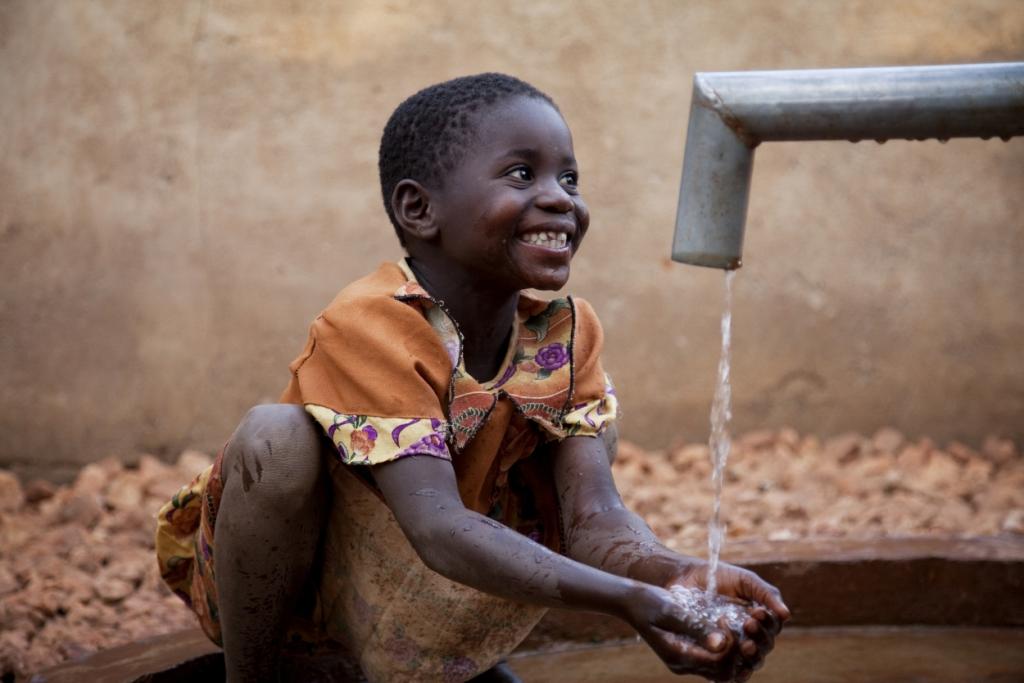 Grade CList the properties of water in relation to living organisms.Grade BDescribe the properties of water in relation to living organisms.Grade ASummarise how dissolved magnesium, iron, calcium and phosphate ions are used in living organisms.Grade AExplain the importance of the properties of water to plants and animals.Grade A*Compare, using examples, how these properties are important in plants and animals.